Wypełnia rodzic/ opiekun zakwalifikowanego na półkolonie dziecka/ podopiecznego Wyrażam zgodę na bezpłatne wykorzystanie wizerunku mojego / mojego dziecka wizerunku i zdjęć z wizerunkiem uczestników półkolonii organizowanych przez MSP 5 w Piekarach Śl. w celach związanych z realizacją zadań statutowych, promocji i prezentacji placówki, oraz umieszczanie relacji (zdjęć i filmów) 
z zajęć na stronie www.msp5piekary.edupage.org , Facebooku MSP5 oraz stronie Urzędu Miasta Piekary Śląskie.			TAK				NIEWyrażam zgodę na przesyłanie informacji drogą elektroniczną przez MSP 5 w Piekarach Śląskich zgodnie z ustawą z dn. 18 lipca 2002r. o świadczeniu usług drogą elektroniczną (Dz. U. z 2002r. Nr 144, poz. 1204 z późn. zm.) na adres email: …………………………………………………………………………………………………………………………..			TAK				NIE                                                                                                                                                                                                                                                                                                                                                                                                                                                                                                         Wyrażam zgodę na uczestnictwo dziecka w zajęciach podczas trwania półkolonii także poza terenem placówki.			TAK                                                                NIEWyrażam zgodę na samodzielny powrót dziecka do domu po skończonych zajęciach.			TAK                                                                NIE*zaznaczyć właściwą odpowiedźProszę wymienić osoby upoważnione do odbioru dziecka z placówki po skończonych zajęciach:………………………………………………………………………………………………………………..…………………………………………………………………………………………………………………………………………………………..Wypełniając i podpisując kartę uczestnika potwierdzam, że zapoznałam/zapoznałem się z klauzulą informacyjną MSP5.……………………………………………….			     ……………………………………………….            Miejscowość, data				               Podpis rodzica/ opiekunaUwaga: w przypadku rezygnacji z uczestnictwa, prosimy o niezwłoczne poinformowanie o tym fakcie organizatora w celu umożliwienia dzieciom z listy rezerwowej udziału w półkoloniach! Administratorem Danych Osobowych jest Miejska Szkołą Podstawowa nr 5 w Piekarach Śląskich 
ul. Chopina 11, 41-940 Piekary Śląskie. Kontakt z Administratorem: pisemnie, za pomocą poczty tradycyjnej na adres: ul. Chopina 11 , 41-940 Piekary Śląskie, telefonicznie 
pod nr: 667992293lub pocztą email: msp5@poczta.fmKARTA KWALIFIKACYJNA UCZESTNIKA WYPOCZYNKU(w oparciu o załącznik do rozporządzenia MEN z dnia 30 marca 2016 r. 
w sprawie wypoczynku dzieci i młodzieży - Dz. U. z 2016 r. poz. 452 z późn. zm.)I. INFORMACJE  DOTYCZĄCE WYPOCZYNKU  1. Forma wypoczynku  PÓŁKOLONIA2. Termin  wypoczynku 16.01.2023 r. - 20.01.2023r.3. Adres wypoczynku, miejsce lokalizacji wypoczynku:  MSP  5 w Piekarach Śląskich, 
ul. Chopina 11 oraz poza placówką – wycieczki zgodnie z programemPiekary Śląskie,	.....................................	            	     .......................................................                   (miejscowość, data)                                           (podpis i pieczątka organizatora wypoczynku)II. INFORMACJE DOTYCZĄCE UCZESTNIKA WYPOCZYNKU  1. Imię (imiona) i nazwisko ……………………………………………………………………………………………..………..……….....................................2. Imiona i nazwiska rodziców ………………………………………………………………………………………………………..………………………………………….3. Rok urodzenia uczestnika   			………………………………………………………………	      4. Numer PESEL uczestnika wypoczynku: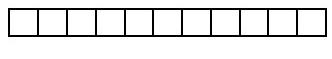 5. Adres zamieszkania uczestnika…………………………………………………………………………….………..……………………………………………………………6. Adres zamieszkania lub pobytu rodziców, jeśli jest inny od adresu uczestnika………………………………………………………………………………………………………….…………………………………….7. Numer telefonu rodziców/opiekunów uczestnika wypoczynku ……………..……………………………………………………………………………………………………………………………………8. Informacja o specjalnych potrzebach edukacyjnych uczestnika wypoczynku, w szczególności o potrzebach wynikających z niepełnosprawności, niedostosowania społecznego lub zagrożenia niedostosowaniem społecznym …………………………………………………………………………………………………………………………………………………………………………………………………………………………………………………………………………………………………………9. Istotne dane - o stanie zdrowia uczestnika wypoczynku, rozwoju psychofizycznym i stosowanej diecie (np. na co uczestnik jest uczulony, jak znosi jazdę samochodem, czy przyjmuje stale leki i w jakich dawkach, czy nosi aparat ortodontyczny lub okulary).............................................................................................................................................................................................................................................................................................................................................................................................................................................................................- o szczepieniach ochronnych (wraz z podaniem roku lub przedstawienie książeczki zdrowia z aktualnym wpisem szczepień): tężec ……………………………………………………………………………………………………………..……………………………błonica  ……………………………………………………………………………………………………………………………………….inne ………………………………………………………………………………………………………………….…........................……………………………………………………………………………………………………………………………………………………	......................................... 		            ..........................................................                                (data) 		                       (podpis rodziców/opiekunów uczestnika wypoczynku)   -------------------------------------------------------------------------------------------------------------------------------III. DECYZJA ORGANIZATORA WYPOCZYNKU O ZAKWALIFIKOWANIU UCZESTNIKA WYPOCZYNKU DO UDZIAŁU W  WYPOCZYNKU  Postanawia się: zakwalifikować i skierować uczestnika  na wypoczynek odmówić skierowania uczestnika  na wypoczynek ze względu...................................................................................................................................................................................................................................................................... ......................................... 		.....................................................	 (data) 				   (podpis organizatora wypoczynku)   IV. POTWIERDZENIE PRZEZ KIEROWNIKA WYPOCZYNKU POBYTU UCZESTNIKA WYPOCZYNKU W MIEJSCU WYPOCZYNKUUczestnik przebywał :MIEJSKA SZKOŁA PODSTAWOWA NR 5 W PIEKARACH ŚL., CHOPINA 11                                       (adres miejsca wypoczynku)od dnia (dzień, miesiąc, rok) ................... do dnia (dzień, miesiąc, rok) ...................    ......................................... 		......................................................	(data)  				    (podpis kierownika wypoczynku)   V. INFORMACJA KIEROWNIKA WYPOCZYNKU O STANIE ZDROWIA UCZESTNIKA WYPOCZYNKU W CZASIE TRWANIA WYPOCZYNKU ORAZ O CHOROBACH PRZEBYTYCH W JEGO TRAKCIE...................................................................................................................................................................................................................................................................... ......................................... 		...................................................     (miejscowość, data)  			    (podpis kierownika wypoczynku)     ------------------------------------------------------------------------------------------------------------VI. INFORMACJE I SPOSTRZEŻENIA WYCHOWAWCY WYPOCZYNKU DOTYCZĄCE UCZESTNIKA WYPOCZYNKU  ...................................................................................................................................................................................................................................................................... ......................................... 		.......................................................      (miejscowość, data) 			   (podpis wychowawcy wypoczynku)      ––––––––––––––– 1) Właściwe zaznaczyć znakiem „X”